ქ.თბილისი                                                                                                                                       11 მარტი 2019 წელიტენდერიკომპანია "ფრეგო" წარმატებით ახორციელებს საწვავის იმპორტს საქართველოში სხვადასხვა ქვეყნებიდან. კომპანია „ფრეგო“-ს მიზანია: შექმნას საქართველოს ბაზარზე მძლავრი ქსელი, რომელიც მოწინავე პოზიციებს დაიმკვიდრებს მომხმარებლის მსყიდველობით გადაწყვეტილებაში, რაც განპირობებული იქნება ფასის, ხარისხისა და მომსახურების უპირატესობით კონკურენტებთან. ორაგნიზაციის შესახებ დეტალური ინფორმაცია შეგიძლიათ იხილოთ ვებ-გვერდზე: www.frego.geკომპანია „ფრეგო“ აცხადებს ტენდერს კომპანიის ავტოგასამართ სადგურებზე დასაქმებული პირებისთვის საზაფხულო უნიფორმების დამზადებაზე (ქურთუკი, შარვალი, მაისური). ზაფხულის  უნიფორმარენდერი N1                                                              რენდერი N2                                   რენდერი N3                                   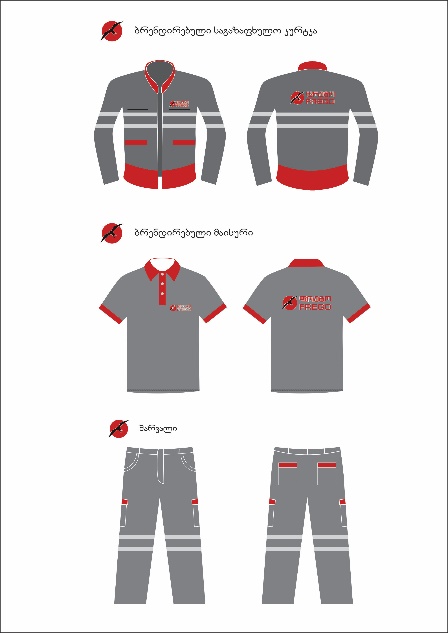 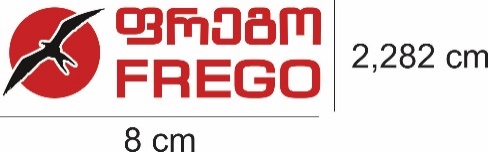 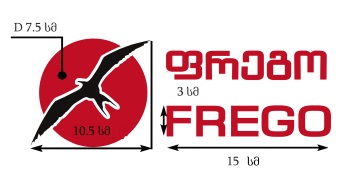 სატენდერო მოთხოვნები:ზაფხულის უნიფორმაქურთუკის აღწერილობაქურთუკის მატერია უნდა იყოს ბამბის შემცველი, ანტისტატიკური მასალისგან.გულის შიდა ჯიბე (არ არის რენდერზე მოცემული, მაგრამ იგულისხმება) უნდა განთავსებულ იქნას ქურთუკის შიდა მარცხენა მხარეს  და  მისი ზომები უნდა იყოს. სიგანე - 15 სმ; სიღრმე 20 სმ.ქურთუკის გარეთ, ზედა ჯიბეები უნდა შეიკვრას ელვით. სიგანე - 15 სმ; სიღრმე 17 სმ.ქურთუკის ზედა მარცხენა ჯიბის ზემოთ უნდა იქნას ამოქარგული კომპანიის ლოგო, კომპანიის დასახელების წარწერით: „ფრეგო“ “FREGO”, რენდერი N2-ს მიხედვით;ქურთუკის უკანა მხარეს, ზურგზე უნდა იქნას ამოქარგული კომპანიის ლოგო, კომპანიის დასახელების წარწერით: „ფრეგო“ “FREGO”, რენდერი N3-ს მიხედვით;ქურთუკის  ქვედა  ჯიბეების  ზომები უნდა იყოს შემდეგი: სიგანე - 15 სმ; სიღრმე -18  სმ.  ზემოდან   გადმოწეული 5 სმ-იანი ჯიბის საფარით. საფარი უნდა იყოს  ფხრიწებით (მარცხნივ - 3 სმ.  მარჯვნივ 3 სმ)-სიგანე - 15 სმ; სიღრმე -18  სმ. ქურთუკზე ამრეკლის თითოეული ზოლის სიგანე უნდა იყოს 3 სმ. ამრეკლ ზოლებს შორის მანძილი - 3 სმ.მანძილი ქვედა ამრეკლ ზოლსა და ქვედა ჯიბეს შორის უნდა იყოს 11 სმ.ქურთუკის ჯიბეების სარჩულის მასალა უნდა იყოს: იგივე ნაჭრის,  რომლისგანაც შეკერილი იქნება უნიფორმა.ქურთუკის ქვედა წითელი ზოლი უნდა იყოს 10 სმ. ქურთუკის სიგრძე წელს უნდა სცილდებოდეს 15 სმ-ით  ქვევით.ქურთუკის უკანა მხარეს უნდა ამოიქარგოს ლოგო, კომპანიის დასახელების წარწერით: „ფრეგო“ “FREGO”, რენდერი N3-ს მიხედვით.შარვლის აღწერილობა:შარვლის მატერია უნდა იყოს ბამბის შემცველი, ანტისტატიკური მასალისგან.შარვლის წელი უნდა იყოს წელვადი  (რეზინით)  N6 საქამრით.შარვალი უნდა შეიკვრას ერთ ღილზე და ელვაზე.შარვლის ზედა ჯიბეები 20სმ. -სიღრმის. რენდერ N1-ში მითითებული ოვალით.შარვლის ქვედა ჯიბეები - გარედან მიკერებული გადმოსადები 5 სმ-იანი წითელი ფერის საფარით, მოკლე ფხრიწებით გვერდებზე (მარცხნივ - 3 სმ.  მარჯვნივ 3 სმ) ჯიბის სიგანე 18 სმ. სიღრმე 20 სმ. ჯიბის სიგრძე არ უნდა გასცდეს მუხლის სახსარს.შარვლის უკანა ჯიბეები - გარედან მიკერებული გადმოსადები წითელი ფერის 5 სმ-იანი საფარით  მოკლე ფხრიწებით გვერდებზე (მარცხნივ - 3 სმ.  მარჯვნივ 3 სმ) ჯიბის  სიგანე -18 სმ; სიღრმე - 20 სმ.შარვლის ყველა ჯიბის სარჩულის მასალა უნდა იყოს: იგივე ნაჭრის,  რომლისგანაც შეკერილი იქნება უნიფორმა.შარვალზე  ორივე მხარეს ამრეკლის თითოეული ზოლის სიგანე უნდა იყოს 3 სმ.. ამრეკლ ზოლებს შორის მანძილი - 3 სმ.შარვალზე ამრეკლი ზოლებს შორის დაშორება უნდა შეადგენდეს:3 სმ-ს.გამოყენებული მასალა:უსაფრთხოების  სტანდარტების მიხედვით მატერია უნდა იყოს ბამბის შემცველი, ანტისტატიკური მასალისგან.  მნიშვნელოვანია მატერია, რითიც დამზადდება უნიფორმა. ამიტომ გთხოვთ შემოგვთავაზოთ მასალის სახეობები.მაისურის აღწერილობა: მაისურის მატერია უნდა იყოს ბამბის, ნაცრისფერი, პოლოს ტიპის, ჯიბეების გარეშე, მოკლე სახელოებით;მაისურის წინა მარცხენა მხარეს,  უნდა განთავსდეს კომპანიის ლოგო კომპანიის დასახელების წარწერით: „ფრეგო“ “FREGO”, რენდერი N2-ს მიხედვით;მაისურის უკანა  მხარეს,  ზურგზე უნდა განთავსდეს კომპანიის ლოგო კომპანიის დასახელების წარწერით: „ფრეგო“ “FREGO”, რენდერი N3-ს მიხედვით;ლოგოს და წარწერის დატანება მაისურზე უნდა მოხდეს თერმული ან/და შოლკოგრაფიის მეთოდით.ზაფხულის უნიფორმების  რაოდენობაგთხოვთ შემოგვთავაზოთ 2019 წლის 18 მარტის ჩათვლით შემდეგ ელ. ფოსტაზე tamar.kakabadze@frego.ge:ზაფხულის უნიფორმების განფასება;ზემოთმოყვანილი სამუშაოების შესრულების ვადა.აუცილებელი პირობა: შეკერილი ერთი უნიფორმის კომპლექტის (ქურთუკი, შარვალი, მაისური) ნიმუშის წარმოდგენა.ტენდერისთვისუნიფორმების ზომებიSMLXL2XL3XL4XL5XLჯამიტენდერისთვისრაოდენობა2138283218341145